产品特性：VS-C2515是一款高拓展、多功能的安卓7.1/9.0工业级三防平板;采用Qualcomm高通1.8/2.0GHz八核CPU，配置强劲，运行快速；8寸超高清大屏和8000mAh大容量电池给您带去极致用户体验。4G全网通、双频WIFI可集成条码扫描、超高频读写、高频/NFC读写、指纹识别、虹膜识别、红外、PSAM、高清摄像头、精准GPS定位等模块和功能;广泛适用于鞋服或其他零售行业，以及物流，仓储，电力，抄表等。  产品参数：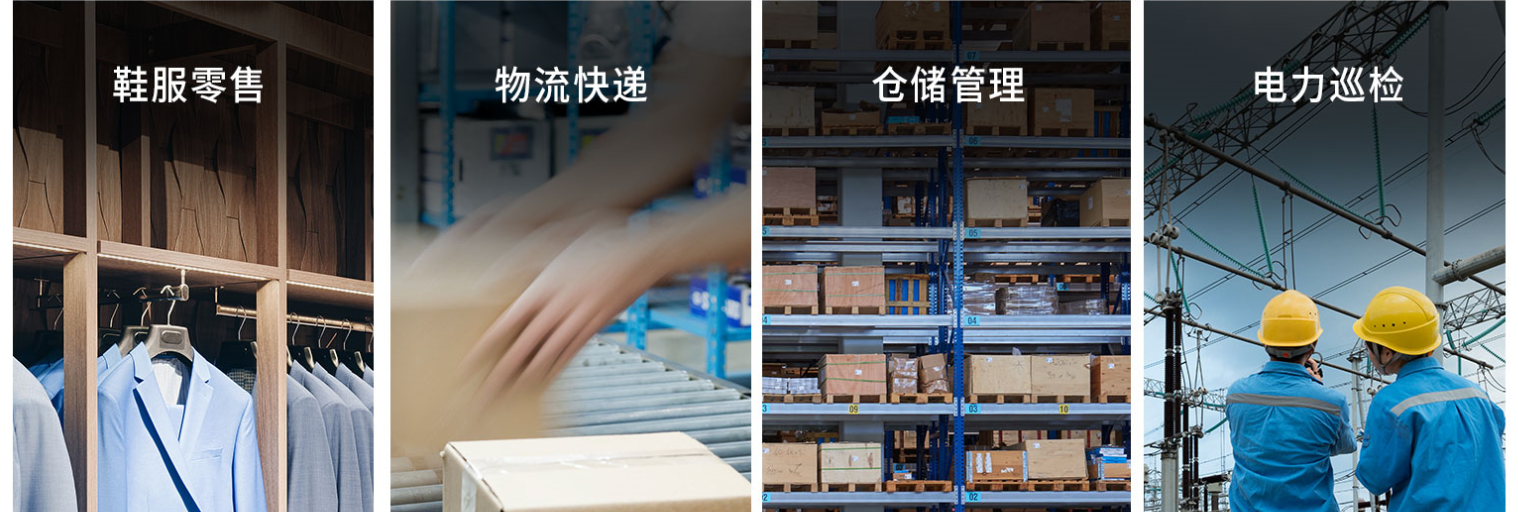 UHF超高频多功能三防平板VS-C2515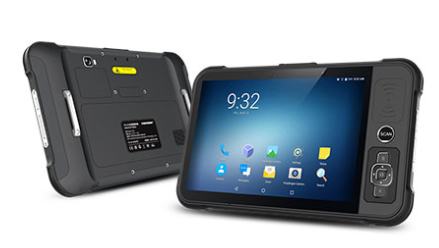 产品型号VS-C2515工业级三防平板基 础 参 数基 础 参 数显示屏8寸，IPS LTPS 分辨率：1920x1200触摸屏康宁大猩猩玻璃，支持多点触控，支持手套或湿手操作操作系统Android 7.1 / Android 9.0; 支持 Soti MobiControl, SafeUEM等CPU频率Qualcomm 1.8GHz 八核 / Qualcomm 2.0GHz 八核机身内存2GB+16GB/3GB+32GB扩展内存Micro SD（TF）卡可扩展至128GB电池容量可充电锂聚合物电池8000mAh 待机时间>500小时工作时间>10小时（取决于使用情况和网络环境） 充电时间5-7小时（使用标配电源适配器和数据线）键盘1个正面实体键，1个电源键，1个侧面音量键扩展卡槽1个SIM卡槽，一个TF卡槽；可选配PSAM卡槽规格尺寸250.8mm x 152mm x 15mm（基本版）重量700g（基本版重量，取决于配置）数 据 通 讯数 据 通 讯WLAN支持IEEE802.11 a/b/g/n/ac协议, (2.4G/5G双频)；内置天线 WWAN（大陆版）2G: 900/1800MHz3G: 900/1900/2000/2100MHz4G: TDD-LTE: B38/B39/B40/B41FDD-LTE: B1/B3/B8WWAN（欧亚版）2G: 850/900/1800/1900MHz, GPRS, EDGE3G: CDMA EVDO: BC0；TD-SCDMA: B34/B39；WCDMA: B1/B2/B5/B84G: TDD-LTE: B38/B39/B40/B41FDD-LTE: B1/B2/B3/B4/B5/B7/B8/B20/B26/B28GNSS集成GPS，北斗， GLONASS，内置天线，支持AGPS蓝牙蓝牙 4.2/4.1+HS/4.0/3.0+HS/2.1+EDR通讯接口USB 3.0 Type-C, OTG数 据 采 集数 据 采 集扫描功能（选配）扫描引擎：Zebra SE4710 (标配), Zebra SE4850 (选配)扫描功能（选配）支持一维条码类型：UPC/EAN, Code128, Code39, Code93, Code11, Interleaved 2 of 5, Discrete 2 of 5, Chinese 2 of 5, Codabar, MSI, RSS等扫描功能（选配）支持二维条码类型：PDF417, MicroPDF417,  Composite,  RSS,  TLC- 39, Datamatrix, QR code, Micro QR code, Aztec, MaxiCode; Postal Codes: US PostNet, US Planet, UK Postal, Australian Postal, Japan Postal, Dutch Postal (KIX)等RFID（选配）基于Impinj Indy R2000 VM-61865MHz-868MHz / 920-925MHz / 902-928MHz协议标准：EPC C1 GEN2 / ISO18000-6C天线：圆极化天线（3dBi）功率：1W（30dBm，支持+5dBm ~ +30dBm调节）读距：＞10米（室外空旷环境）；＞25米（室内） NFC&HF（选配）13.56MHz（HF高频和NFC二选一）摄像头后置摄像头：1300万像素彩色摄像头，支持自动对焦、闪光灯前置摄像头（选配）：800万像素彩色摄像头传感器重力传感器使 用 环 境使 用 环 境工作温度-20°C至50°C湿度5%RH - 95%RH（无凝结）跌落规格在操作温度范围内，6面均能承受多次(至少20次)从1.5米高度跌落至混凝土地面的冲击滚动规格滚动连续500次0.5米，6个面接触面滚动后依然稳定运行，达到 IEC 滚动规格静电防护+/- 15kv空气放电; +/-8kv接触电防护等级 IP65，达到 IEC 密封标准开发环境开发环境开发语言Java开发工具Eclipse/Android Studio指纹识别电容指纹TCS1\电容指纹TCS2\光学指纹PSAM2个PSAM卡槽；支持ISO7816协议标准前置虹膜识别协议标准：ISO/IEC 19794-6，GB/T 20979-2007